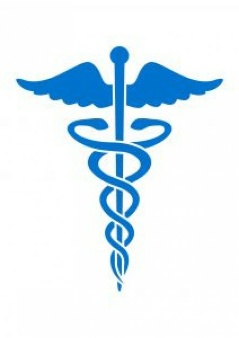 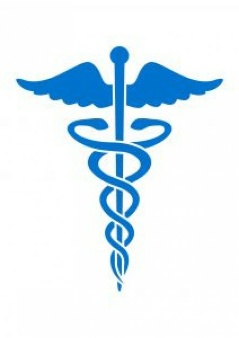 Nom : ___________________________________  Prénom : ________________________________Date de naissance : ______________________________       Sexe :       F  ☐        M  ☐Adresse : ___________________________________________________________________________Code postal : ___________________    Ville : ___________________________________________Tél privé : ____________________________  Natel / Mobile : ___________________________Email : ______________________________________________________________________________N° AVS : ____________________________________________________________________________Profession : ________________________________________________________________________
Employeur : ________________________________________________________________________Assurance Maladie: _______________________________________________________________Nom de l’assuré : _________________________  N° Assuré : ___________________________Médecin traitant : _________________________________________________________________Médecin prescripteur : ____________________________________________________________Maladie ☐    Accident ☐   Date de l’accident : ___________________________________En cas d’accident veuillez nous fournir une copie de la déclaration d’accident.